(MT02)   –  [KU]    Themen Texte  –   Muttersprache   /  Nivîsarên mijarê - zimanê dayikê  Höre dir die Wörter an (MP3) .. Li peyvan guhdarî bike (MP3) ..zum Text „Muttersprache“  / 
 ji bo nivîsa "zimanê dayikê"weiter zu Teil 2 / 
berdewam bike beşa 2die Sprache  /  die Mutterspracheziman/zimanê zikmakîdie Bedeutung wateyaetwas kennzeichnentiştekî nîşankirinetwas verstehen  /  der Verstand tiştek / hiş fêm kirinetwas begreifen  /  der Begriff tiþtekî/têgihê fêm kirindie Melodie melodîder Ausdruck îfadedas Wort  /  der Wortschatz peyv/ferhengetwas gebrauchen  /  der Gebrauch bi kar tînin tiştekî / bikaranînawesentlich manegiranunterscheiden  /  der Unterschied ferq / cudahîdie Umgebung derdordie Umgangssprache zargotinadie Unterrichtssprache zimanê perwerdeyêetwas festlegen, bestimmen tiştekî diyar bike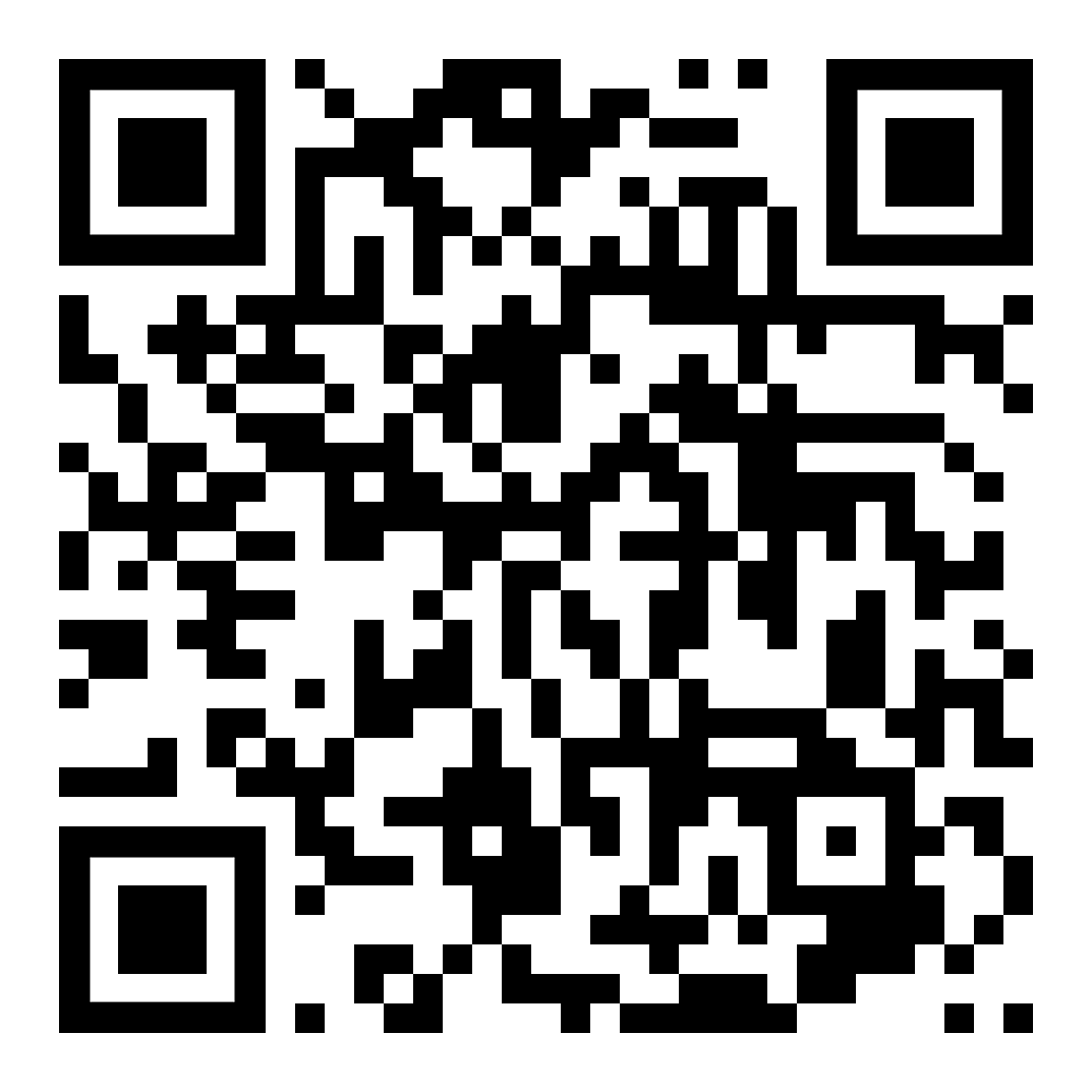 diese Seite  /  vê rûpelê https://www.kleine-deutsch-hilfe.at/MT02_KU.htm Peyva kurmancî çi ye?die Sprache  /  die Muttersprachedie Bedeutung etwas kennzeichnenetwas verstehen  /  der Verstand etwas begreifen  /  der Begriff die Melodie der Ausdruck das Wort  /  der Wortschatz etwas gebrauchen  /  der Gebrauch wesentlich unterscheiden  /  der Unterschied die Umgebung die Umgangssprache die Unterrichtssprache etwas festlegen, bestimmen Wie heißt das Wort auf Deutsch?ziman/zimanê zikmakîwateyatiştekî nîşankirintiştek / hiş fêm kirintiþtekî/têgihê fêm kirinmelodîîfadepeyv/ferhengbi kar tînin tiştekî / bikaranînamanegiranferq / cudahîderdorzargotinazimanê perwerdeyêtiştekî diyar bike